РОССИЙСКАЯ ФЕДЕРАЦИЯ
ОРЛОВСКАЯ ОБЛАСТЬ
ТРОСНЯНСКИЙ РАЙОННЫЙ СОВЕТ НАРОДНЫХ ДЕПУТАТОВ                                        ПОСТАНОВЛЕНИЕот 10 апреля 2009г.  №189
       с.ТроснаОб утверждении новой редакции Положения по оплате труда муниципальных служащих и  Главы района, о порядке формирования фонда оплаты труда и правил исчисления денежного содержания муниципальных служащихТроснянский районный Совет народных депутатов ПОСТАНОВЛЯЕТ:1.Принять Постановление «Об утверждении новой редакции Положения по оплате труда муниципальных служащих и  Главы района, о порядке формирования фонда оплаты труда и правил исчисления денежного содержания муниципальных служащих».2.Направить принятое Постановление Главе Троснянского района для подписания и обнародования.3.Признать утратившим силу Постановление Троснянского районного Совета народных депутатов  от 17 апреля 2008г. №46.4.Контроль за исполнением данного Постановления возложить на комитет по социальным вопросам.Председатель районногоСовета народных депутатов             В.Г.Харлашкин РОССИЙСКАЯ ФЕДЕРАЦИЯ
ОРЛОВСКАЯ ОБЛАСТЬ
ТРОСНЯНСКИЙ РАЙОННЫЙ СОВЕТ НАРОДНЫХ ДЕПУТАТОВПОСТАНОВЛЕНИЕОб утверждении новой редакции Положения по оплате труда муниципальных служащих и  Главы района, о порядке формирования фонда оплаты труда и правил исчисления денежного содержания муниципальных служащихПринято районным Советом
народных депутатов                                            10 апреля 2009г.1.Утвердить Положение по оплате труда муниципальных
служащих, Главы района и работников, осуществляющих техническое
обеспечение деятельности органов местного самоуправления (приложение 1).2.Утвердить Положение о порядке формирования фонда оплаты труда муниципальных служащих, Главы района и работников, осуществляющих техническое обеспечение деятельности органов местного самоуправления (приложение 2).3.Утвердить Правила исчисления денежного содержания
муниципальных служащих, Главы района (приложение  3).4.Признать утратившим силу Постановление Троснянского районного Совета народных депутатов  от 17 апреля 2008г. №46.5.Настоящее Постановление вступает в силу с момента его опубликования.Глава района                                                В.И.БыковПриложение  1
к постановлению Троснянского
районного Совета народных депутатов
от  10 апреля 2009г. №189ПОЛОЖЕНИЕПО ОПЛАТЕ ТРУДА МУНИЦИПАЛЬНЫХ СЛУЖАЩИХ И ГЛАВЫ РАЙОНА И РАБОТНИКОВ
ОСУЩЕСТВЛЯЮЩИХ ТЕХНИЧЕСКОЕ ОБЕСПЕЧЕНИЕ ДЕЯТЕЛЬНОСТИ ОРГАНОВ МЕСТНОГОСАМОУПРАВЛЕНИЯРаздел 1. ДЕНЕЖНОЕ СОДЕРЖАНИЕ И МАТЕРИАЛЬНОЕ СТИМУЛИРОВАНИЕ
МУНИЦИПАЛЬНЫХ СЛУЖАЩИХОбщие ПоложенияНастоящее Положение вводится в целях повышения ответственности работников за выполнение служебных обязанностей по реализации задач, возложенных на органы местного самоуправления Троснянского района, укрепления исполнительской и трудовой дисциплины, усиления заинтересованности кадров в результатах работы.Положение разработано на основании Трудового кодекса Российской Федерации, Федерального Закона "О муниципальной службе в Российской Федерации", Закона Орловской области «О муниципальной службе в Орловской области».В Положение, в связи с возникающей необходимостью, могут вноситься изменения и дополнения. При внесении множества принципиальных изменений и дополнений разрабатывается и утверждается новое Положение.Оплата труда муниципального служащего производится в виде денежного содержания, являющегося основным средством его материального обеспечения и стимулирования профессиональной служебной деятельности по замещаемой муниципальной должности.Денежное содержание муниципального служащего состоит из месячного оклада муниципального служащего в соответствии с замещаемой им должностью муниципальной службы (далее должностной оклад), а также из ежемесячных и иных дополнительных выплат (далее-дополнительные выплаты).При назначении гражданина на должность муниципальной службы впервые ему устанавливается должностной оклад, ежемесячные надбавки к должностному окладу за выслугу лет и особые условия муниципальной службы, выплачивается ежемесячное денежное поощрение, а также премии в соответствии с распоряжениями Главы района При назначении муниципального служащего на вышестоящую    муниципальную должность:-надбавка за особые условия муниципальной службы устанавливается в соответствии с занимаемой должностью.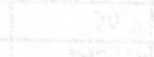 При совмещении муниципальным служащим иной муниципальной должности в данном муниципальном органе, Глава района вправе по своему усмотрению установить ему доплату в процентах от должностного оклада или денежного содержания.Должностной оклад1.Должностной оклад муниципальному служащему устанавливается Главой района и ежегодно индексируется с учетом инфляции и положений постановления «О бюджете муниципального района» на очередной финансовый год.2.Предельный размер базового должностного оклада составляет:в муниципальных образованиях с численностью менее 3 тысяч человек - 1564 рубля;в муниципальных образованиях с численностью от 3 до 5 тысяч человек - 1840 рублей;в муниципальных образованиях с численностью от 5 до 10 тысяч человек - 1932 рубля;в муниципальных образованиях с численностью от 10 до 17 тысяч человек - 2070 рублей3.	Размеры должностных окладов муниципальных служащих в соответствующем муниципальном образовании являются едиными, исходя из следующих коэффициентов соотношения должностного оклада к базовому должностному окладу:специалист 2 категории -1;специалист 1 категории -1,2;ведущий специалист -1,4;ведущий специалист в поселении - 1,3:главный специалист, аудитор -1,7;заместитель начальника отдела, заместитель главы местной администрации поселения - 2,3;начальник отдела -2,5:заместитель главы местной администрации - 3,5;глава местной администрации, работающий по контракту - 5.Дополнительные выплатыК дополнительным выплатам муниципальным служащим относятся:ежемесячная надбавка к должностному окладу за выслугу лет на муниципальной службе;ежемесячная надбавка к должностному окладу за особые условия муниципальной службы;-ежемесячная процентная надбавка к должностному окладу за работу со сведениями,
составляющими государственную тайну;премии за выполнение особо важных и сложных заданий;ежемесячные денежные поощрения;единовременная выплата при предоставлении ежегодного оплачиваемого отпуска;материальная помощь;квартальные премии;премии к праздничным датам;-иные выплаты, установленные Положением, утвержденным районным Советом народных депутатов.Надбавка за выслугу лет1.Ежемесячная надбавка к должностному окладу за выслугу лет на муниципальной службе выплачивается в размере:при стаже муниципальной службы от 1 года до 5 лет - 10 процентов от установленного должностного оклада;при стаже муниципальной службы от 5 до 10 лет - 15 процентов от установленного должностного оклада;при стаже муниципальной службы от 10 до 15 лет - 20 процентов от установленного должностного оклада;при стаже муниципальной службы свыше 15 лет - 30 процентов от установленного должностного оклада.2.В стаж муниципальной службы включаются периоды работы на:должностях муниципальной службы (муниципальных должностях муниципальной службы);муниципальных должностях;государственных должностях Российской Федерации и государственных должностях субъектов Российской Федерации;должностях государственной гражданской службы, воинских должностях и должностях правоохранительной службы (государственных должностях государственной службы);5)не более 5 лет работы по специальности, соответствующей специализации должности муниципальной службы.3.В соответствии с частью 4 статьи 35 Закона Орловской области «О муниципальной службе в Орловской области» в стаж муниципальной службы для начисления ежемесячных надбавки за выслугу лет
засчитываются периоды работы (службы), которые были ранее включены (засчитаны) в установленном порядке в указанный стаж.Надбавка за особые условия муниципальной службыЕжемесячная надбавка за особые условия муниципальной службы устанавливается муниципальным служащим дифференцированно: в зависимости от сложности выполняемой работы, напряженности рабочего графика, с учетом выполнения должностных обязанностей за пределами
нормальной продолжительности служебного времени, распоряжениями Главы района о руководителей органов местного самоуправления в процентах от месячного должностного оклада:1)высшие должности - в размере до 100 процентов должностного оклада:глава местной администрации, назначенный на должность по контрактузаместитель главы местной администрации2)главные должности - в размере до 100 процентов должностного оклада;-начальник отдела3)ведущие должности - в размере до 100 процентов должностного оклада:-заместитель начальника отдела4)старшие должности - в размере до 120 процентов должностного оклада:главный специалистведущий специалистаудитор5) младшие должности - в размере до 120 процентов должностного окладаспециалист 1 категорииспециалист 2 категорииНадбавка за особые условия муниципальной службы может быть установлена муниципальным служащим в других размерах, но не выше 200% должностного оклада.Надбавка за особые условия устанавливается Распоряжениями Главы района и Председателя районного Совета народных депутатов индивидуально по каждому муниципальному служащему.Ежемесячное денежное поощрениеЕжемесячное денежное поощрение выплачивается муниципальным служащим в размере 100 процентов от должностного оклада. Надбавка за работу со сведениями,
составляющими государственную тайну.Ежемесячная надбавка к должностному окладу за работу со сведениями, составляющими государственную тайну, устанавливается соответственно распоряжениями Главы района в размерах и порядке, определяемых законодательством Российской Федерации.Премирование1. Муниципальным служащим могут выплачиваться премии за выполнение особо важных и сложных заданий. Представления по премированию, согласованные с заместителями Главы района могут вноситься Главе района. В представлении должны быть указаны: фамилия, имя, отчество представляемого к премированию; занимаемая им должность, обоснование ходатайства. При
положительном решении издается распоряжение Главы района или Председателя районного Совета народных депутатов. Размер премии определяет Глава района или Председатель районного Совета народных депутатов.2.Премирование работников, занимающих должности, не отнесенные к муниципальным должностям, и осуществляющих техническое обеспечение деятельности законодательных и исполнительных органов местного самоуправления района производится ежемесячно – водителям из расчета 100 процентов денежного содержания, другим работникам из расчета 100% тарифной
ставки,.Квартальная премияЗа активную работу по обеспечению стабильных результатов в социально-экономическом развитии района муниципальным служащим и работникам, замещающим должности, неотнесенные к муниципальным должностям, и осуществляющим техническое обеспечение деятельности органов
местного самоуправления, в соответствии с распоряжением Главы района могут выплачиваться квартальные премии в размере должностного оклада.Премии к праздничным датамПремии к праздничным датам (Новый год и Рождество Христово, День защитникаОтечестваи8 марта, День Победы, годовщина освобождения Троснянского района и Орловской области от немецких захватчиков) могут выплачиваться муниципальным служащим и работникам, замещающим
должности, не отнесенные к муниципальным должностям, и осуществляющим техническое обеспечение деятельности органов местного самоуправления, проработавшим не менее 3 месяцев, в соответствии с распоряжением Главы района в размере месячного денежного содержания.•Единовременная выплата и материальная помощь1.Муниципальным служащим при уходе в отпуск производится единовременная выплата в размере двух должностных окладов и материальная помощь в размере одного должностного оклада.При уходе в отпуск техническим работникам выплачивается материальная помощь в размере 3-х окладов тарифной ставки.При делении отпуска на части единовременная выплата, и материальная помощь выплачиваются в день предоставления первой части отпуска.В случае неиспользования отпуска в текущем году материальная помощь и единовременная выплата производятся в конце года.Работникам, переведенным в текущем году из органов государственной власти или органов местного самоуправления и не получившим единовременную выплату и материальную помощь по прежнему месту работы, выплаты производятся полностью по новому месту работы.Вновь принятым в органы местного самоуправления работникам единовременная выплата и материальная помощь выплачиваются пропорционально отработанному времени в текущем году.Единовременная выплата и материальная помощь работникам, уволившимся в течение года в связи с призывом в Российскую Армию, и уходом на пенсию выплачиваются полностью, остальным работникам -пропорционально проработанному времени в текущем году.5.Кроме того, в целях социальной защиты работников в условиях роста инфляции по распоряжению Главы района и Председателя районного Совета народных депутатов может оказываться материальная помощь при экономии средств по смете на содержание аппарата управления.В исключительных случаях материальная помощь может быть оказана семье работника, ветеранам труда, работавшим ранее в органах местного самоуправления.6.По распоряжениям Главы района и Председателя районного Совета народных депутатов, а также руководителей органов местного самоуправления специальной компетенции могут быть выделены средства в связи с бракосочетанием, рождением ребенка, тяжелым заболеванием работника или его близких родственников, на ритуальные услуги, на погребение
близких родственников муниципального служащего либо родственникам в случае его смерти, на похороны бывших работников аппарата, в случае стихийного бедствия (пожар) в размере до 5000 рублей.Другие выплаты1.По распоряжениям Главы района и Председателя районного Совета выплачивается вознаграждение за долголетнюю и плодотворную работу в связи с юбилейной датой (50,55,60,65лет),присвоением почетного звания, награждением правительственной наградой, достигшим пенсионного возраста в размере месячного денежного содержания на момент выдачи.Указанные вознаграждения выплачиваются в счет и в пределах фонда оплаты труда сверх установленных максимальных размеров премирования.2.Распоряжением руководителя органа местного самоуправления муниципальным служащим, имеющим почетные звания и правительственные награды, может устанавливаться надбавка в размере до 15 процентов от должностного оклада.З.По распоряжению руководителя органа местного самоуправления за многолетний  и добросовестный труд (25 и более лет) в органах местного самоуправления, профессиональное отношение к своим должностным обязанностям муниципальным служащим может быть объявлена благодарность и выплачено денежное вознаграждение в размере минимального размера оплаты
труда.4. Выделяются средства на приобретение цветов в сумме 800 рублей в дни рождения работников Аппарата администрации, работников отделов администрации и районного Совета народных депутатов.Оплата труда работников, осуществляющих техническое обеспечение деятельности
законодательных и исполнительных органов местного самоуправленияЗаработная плата работников, занимающих должности, не отнесенные к муниципальным должностям, и осуществляющих техническое обеспечение деятельности органов местного самоуправления, устанавливается в соответствии с тарифными ставками Единой тарифной сетки по оплате труда работников организаций бюджетной сферы с применением коэффициента кратности
надбавок к должностному окладу за классность, сложность, напряженность и специальный режим работы в размере:уборщица - 0,7;сторож-0,7;
           водитель -1;менеджер по социальной работе - 1,33.Раздел 2.ДЕНЕЖНОЕ СОДЕРЖАНИЕ И МАТЕРИАЛЬНОЕ
СТИМУЛИРОВАНИЕ ГЛАВЫ РАЙОНАДенежное содержание Главы района осуществляется за счет средств утвержденного фонда оплаты труда путем выплаты ежемесячного должностного оклада, надбавок к нему, ежемесячного денежного поощрения, премирования, материальной помощи и единовременной выплаты к отпуску.Должностной оклад Главы района устанавливается исходя из коэффициента соотношения должностного оклада к базовому должностному окладу муниципального служащего -5,5.3.Ежемесячная надбавка к должностному окладу за выслугу лет выплачивается в размере:при стаже работы от 1 года до 5 лет -10 процентов от установленного должностного оклада;при стаже работы от 5 до 10 лет -15 процентов от установленного должностного оклада;при стаже работы от 10 до 15 лет - 20 процентов от установленного должностного оклада;при стаже работы свыше 15 лет - 30 процентов от установленного должностного оклада.Ежемесячная надбавка за особые условия работы Главе района устанавливается в размере 100 процентов от должностного оклада.Ежемесячное денежное поощрение выплачивается Главе района в размере 100 процентов от должностного оклада.6.3а активную работу по обеспечению стабильных результатов в социально-экономическом развитии района Главе района могут выплачиваться квартальные премии в размере должностного оклада.7.К праздничным датам (Новый год и Рождество Христово, День защитника Отечества и 8 марта, День Победы, годовщина освобождения Троснянского района и Орловской области от немецких захватчиков) Главе района могут выплачиваться премии в размере месячного денежного содержания.8.При предоставлении ежегодного оплачиваемого отпуска один раз в год производится единовременная выплата в размере двух должностных окладов и материальная помощь в размере одного должностного оклада на момент выплаты.В случае неиспользования отпуска материальная помощь выплачивается в конце года.
В случае назначения на должность Главы района или снятия с должности в течение года единовременная выплата и материальная помощь выплачивается пропорционально отработанному времени.9.Дополнительно материальная помощь, выплачивается в качестве вознаграждения за долголетнюю и плодотворную работу в связи с юбилейной датой (50,55,60,65лет), присвоением почетного звания, награждения правительственной наградой, в связи с уходом на пенсию в размере ежемесячного денежного содержания10.Главе района, имеющему почетное звание или правительственные награды, может устанавливаться надбавка 15 процентов от должностного оклада.11. Ежемесячная надбавка к должностному окладу за работу со сведениями, составляющими государственную тайну, устанавливается Главе района в размере 30 процентов.12. Глава района пользуется всеми гарантиями, предусмотренными для муниципальных служащих района, а также иными льготами в соответствии с нормативно-правовыми актами, регламентирующими статус выборных должностных лиц.Срок полномочий Главы района засчитывается в общий и непрерывный трудовой стаж или срок службы, стаж работы по специальности, а также стаж муниципальной (государственной) службы.Глава района продолжает получать полагающееся ему денежное содержание до устройства на новое место работы в течение трех месяцев после прекращения его полномочий в следующих случаях:1)после окончания срока полномочий;2)установленной в судебном порядке стойкой неспособности по состоянию здоровья осуществлять полномочия главы муниципального образования;3)преобразования муниципального образования, осуществляемого в соответствии с Федеральным законом, а также в случае упразднения муниципального образования.В этом же случае, если на новом месте работы гражданин, являвшийся Главой района, получает заработную плату ниже денежного вознаграждения по месту его работы до избрания Главой района, ему производится доплата за счет средств районного бюджете до уровня прежней заработной платы в течение трех месяцев после прекращения полномочийВступление в силу настоящего ПоложенияРазмер денежного содержания, установленного муниципальным служащим в соответствии с
пунктом 3 статьи 35 Закона Орловской области « О муниципальной службе в Орловской области» не может быть меньше размера денежного содержания, установленного муниципальным служащим на день вступления в силу настоящего постановления.Приложение  2
к постановлению Троснянского
районного Совета народных депутатов
от 10 апреля 2009г. N189ПОЛОЖЕНИЕО ПОРЯДКЕ ФОРМИРОВАНИЯ ФОНДА ОПЛАТЫ ТРУДА
ГЛАВЫ РАЙОНА, МУНИЦИПАЛЬНЫХ СЛУЖАЩИХ1.Фонд оплаты труда Главы района, муниципальных служащих составляет фонда платы труда Главы муниципального образования и фонд оплаты труда муниципального органа.2.При формировании фонда оплаты труда Главы района и фонда оплаты труда муниципальных служащих сверх суммы средств, направляемых для выплаты должностных окладов, предусматриваются следующие средства для выплаты (в размере на год):ежемесячной надбавки к должностному окладу за выслугу лет на муниципальной службе - в размере трех должностных окладов;ежемесячной надбавки к должностному окладу за особые условия муниципальной службы - в размере четырнадцати должностных окладов;ежемесячной процентной надбавки к должностному окладу за, работу со сведениями,составляющими государственную тайну - в размере полутора должностных окладов;премий за выполнение особо важных и сложных заданий - в размере двух должностных
окладов;-ежемесячного денежного поощрения - в размере двенадцати должностных окладов;-единовременной выплаты при предоставлении ежегодного оплачиваемого отпуска и материальной помощи - в размере трех должностных окладов;квартальные премии - в размере четырех должностных окладов;премии к праздничным датам - в размере четырех месячных денежных содержаний;на иные выплаты.3.	Глава района вправе перераспределять средства фонда оплаты труда муниципальных служащих между выплатами, предусмотренными п. 2.Приложение  3
к постановления Троснянского
районного Совета народных депутатов
от 10 апреля 2009 г. №189ПРАВИЛАИСЧИСЛЕНИЯ ДЕНЕЖНОГО СОДЕРЖАНИЯ ГЛАВЫ РАЙОНА, МУНИЦИПАЛЬНЫХ СЛУЖАЩИХ
ТРОСНЯНСКОГО РАЙОНА ОРЛОВСКОЙ ОБЛАСТИ1.Настоящие Правила определяют порядок исчисления денежного содержания Главы района и лиц, замещающих муниципальные должности (далее - муниципальные служащие):а)на период нахождения в ежегодном оплачиваемом отпуске;б)на период временной нетрудоспособности, а также на период прохождения медицинского
обследования в специализированном учреждении здравоохранения;в)на период профессиональной подготовки, переподготовки, повышения квалификации или стажировки;г)на период нахождения в служебной командировке;д)при увольнении с муниципальной должности в связи с реорганизацией или ликвидацией муниципального органа, изменением его структуры либо сокращением соответствующих должностей муниципальной службы;е)на период урегулирования конфликта интересов при отстранении от замещаемой должности (недопущении к исполнению должностных обязанностей);ж)на период проведения служебной проверки;з)в случае прекращения служебного контракта с муниципальным служащим, если нарушение установленных обязательных правил заключения служебного контракта допущено не по его вине;и)на период безвестного отсутствия до признания его безвестно отсутствующим или объявления его умершим решением суда, вступившим в законную силу.2.В случаях, предусмотренных подпунктами "в", "г", "е" и "ж" пункта 1 настоящих Правил, Главе района, муниципальному служащему сохраняется денежное содержание за весь соответствующий период как за фактически отработанное время.При этом для Главы района, муниципального служащего сохраняемое денежное содержание состоит из должностного оклада и следующих дополнительных выплат:а)ежемесячная надбавка к должностному окладу за выслугу лет на муниципальной службе;б)ежемесячная надбавка к должностному окладу за особые условия муниципальной службы;в)ежемесячная процентная надбавка к должностному окладу за работу со сведениями,
составляющими государственную тайну;г)ежемесячное денежное поощрение.При исчислении денежного содержания на период нахождения Главы района, муниципального служащего в ежегодном оплачиваемом отпуске дополнительно учитываются премии за выполнение особо важных и сложных заданий и материальная помощь в размере 1/12
каждой из фактически начисленных выплат за 12 календарных месяцев, предшествующих дню ухода в ежегодный оплачиваемый отпуск.Размер денежного содержания на период нахождения Главы района, муниципального служащего в ежегодном оплачиваемом отпуске определяется путем деления исчисленного денежного содержания на 29,4 (среднемесячное число календарных дней) и умножения на число календарных
дней отпуска.В случае, предусмотренном подпунктом "д" пункта 1 настоящих Правил, муниципальному служащему выплачивается компенсация в размере месячного денежного содержания за 4 месяца.
При увольнении муниципального служащего до истечения двух месяцев с момента его письменного уведомления о предстоящем увольнении ему выплачивается компенсация в размере среднего
заработка, который исчисляется пропорционально времени, оставшемуся до истечения этого срока.В случае, предусмотренном подпунктом "з" пункта 1 настоящих Правил, муниципальному служащему выплачивается компенсация в размере месячного денежного содержания за 1 месяц.Месячное денежное содержание муниципального служащего исчисляется исходя из установленных ему на дату расторжения с ним служебного контракта размеров должностного оклада и дополнительных выплат, предусмотренных подпунктами "а" - "г" пункта 2 настоящих Правил, а
также 1/12 размера следующих дополнительных выплат, фактически начисленных ему в течение 12 календарных месяцев, предшествующих дате расторжения служебного контракта:а)премии за выполнение особо важных и сложных заданий;б)материальной помощи, выплачиваемой за счет средств фонда оплаты труда муниципальных служащих;в)единовременной выплаты при предоставлении ежегодного оплачиваемого отпуска;г)иных выплат, установленных положением, утвержденным постановлением районного Совета народных депутатов.В случае если на день расторжения служебного контракта муниципальный служащий замещал должность муниципальной службы менее 12 месяцев, то при расчете месячного денежного содержания дополнительные выплаты также учитываются в размере 1/12 дополнительных выплат,
фактически начисленных за отработанное время.На период временной нетрудоспособности, а также на период прохождения медицинского обследования в специализированном учреждении здравоохранения Главе района, муниципальному служащему выплачивается пособие в порядке, установленном Федеральным законом "Об
обеспечении пособиями по временной нетрудоспособности, по беременности и родам граждан, подлежащих обязательному социальному страхованию".В случае если в период сохранения денежного содержания произошло увеличение (индексация) должностного оклада и (или) дополнительных выплат Главы района, муниципального служащего, то исчисленное денежное содержание индексируется со дня вступления в силу решения
об увеличении (индексации) и до окончания указанного период.